Agency overviewThe Lord Howe Island Board is a statutory authority established under the provisions of the Lord Howe Island Act. The Board is responsible to the NSW Minister for the Environment and comprises four Islanders elected by the local community and three members appointed by the Minister. It is charged with the care, control and management of the Island and the affairs and trade of the Island. It is also responsible for the care, improvement and welfare of the Island and residents. “Island” as defined by the Act includes Lord Howe Island and all adjacent islands and coral reefs within one marine league of the Island. Ball’s Pyramid and adjacent islands are also included in this definition.The Lord Howe Island Board is part of the Climate Change, Energy, the Environment and Water cluster. Lord Howe Island Board members of staff are employed under section 21 of the Government Sector Employment and Management Act by the Department of Climate Change, Energy, the Environment and Water (DCCEEW). Ensuring a sustainable NSW through climate change and energy action, water management, environment and heritage protection.Primary purpose of the roleThe Senior Manager Infrastructure and Engineering Services (SMIES) provides leadership, management and direction for the development and implementation of projects and oversight of operational programs to provide safe, efficient and effective services and infrastructure.The SMIES provides strategic advice and support to the Chief Executive Officer and the Lord Howe Island Board to ensure the Board fulfils its responsibilities under the Lord Howe Island Act and other legislation.Key accountabilitiesLead the Infrastructure and Engineering Services unit by providing strategic, operational and financial direction, workplace health and safety, performance management, appropriate training and development, and policy and legislative advice to deliver key Board services, projects and initiatives.Lead, direct and manage the functions and resources of the Unit to deliver the Board’s operational, project and asset management responsibilities and service delivery contracts including the airport, electricity supply and distribution, roads, waste management, public buildings, shipping and wharf, wastewater systems and water supplies.Coordinate the Board’s emergency incident response planning, training and management and participate in incident control.Prepare a range of strategic and operational documents including briefing papers, discussion papers, management plans, project briefs and plans, reports, submissions, and responses to information requests including those of a contentious or politically sensitive nature, to support knowledge sharing and sound decision-making.Provide accurate and timely information, expert advice and reports on diverse and complex issues, and develop policy and proposal recommendations to the Chief Executive Officer and Board to support decision making on project and operational mattersEstablish and maintain appropriate working relationships with Government and non-government agencies, the community and other stakeholders to ensure high quality advice and to promote awareness, understanding and support for the Board’s operational programs.Key challengesMaking decisions and managing competing demands, a complex and diverse range of responsibilities and issues, and coordinating the limited resources of the Unit to provide effective and efficient integrated services, which are magnified by the Island's remoteness and limited availability of particular skills and expertise.Managing relationships with community members and local interest groups through proactive communication strategies to bring credibility to the organisation’s activities in a small and remote community.Key relationshipsRole dimensionsDecision makingThe Senior Manager Infrastructure and Engineering Services: • 	operates with a high degree of independence in making decisions, providing direction in delivery of infrastructure and engineering services, and providing advice related to financial, human resource and administrative issues and implementation of approved business plans• 	is responsible for decisions related to the strategic direction, budget administration, day to day unit operations, and management of the Board’s assets and provision of services• 	is accountable and responsible for the effective management and use of human, financial and other resources within strategic directions, and budget and resource parameters approved by the Board• 	negotiates matters related to area of responsibility and makes decisions and acts within strategic plans and priorities, Lord Howe Island and Public Finance and Audit legislative and regulatory frameworks, employment awards, financial and administrative delegations, Department and Lord Howe Island Board policies, quality management systems and procedural frameworks and guidelinesReporting lineChief Executive OfficerDirect reportsUp to 5 direct reports, managing a team of up to 20Budget/ExpenditureFinancial delegation for authority to incur expenditure by the position is $250,000.The role manages a typical annual budget of $4 million.Key knowledge and experienceDemonstrated extensive experience in a range of operational and infrastructure service delivery functions in local or state government, or a related field, asset management and the planning and delivery of infrastructure projects.Essential requirementsTertiary qualifications in engineering, asset management or a related relevant discipline.Meet medical and ASIC security clearances.Meet the requirements of the Civil Aviation Safety Regulations 1998 responsibilities of an accountable manager for a certified aerodrome 139.110(5) Capabilities for the roleThe NSW public sector capability framework describes the capabilities (knowledge, skills and abilities) needed to perform a role. There are four main groups of capabilities: personal attributes, relationships, results and business enablers, with a fifth people management group of capabilities for roles with managerial responsibilities. These groups, combined with capabilities drawn from occupation-specific capability sets where relevant, work together to provide an understanding of the capabilities needed for the role.The capabilities are separated into focus capabilities and complementary capabilities. Focus capabilitiesFocus capabilities are the capabilities considered the most important for effective performance of the role. These capabilities will be assessed at recruitment. The focus capabilities for this role are shown below with a brief explanation of what each capability covers and the indicators describing the types of behaviours expected at each level.Complementary capabilitiesComplementary capabilities are also identified from the Capability Framework and relevant occupation-specific capability sets. They are important to identifying performance required for the role and development opportunities. Note: capabilities listed as ‘not essential’ for this role are not relevant for recruitment purposes however may be relevant for future career development.ClusterClimate Change Energy Environment and WaterAgencyDepartment of Climate Change, Energy, the environment and WaterDivision/Branch/UnitLord Howe Island Board / Infrastructure and Engineering Services UnitLocationLord Howe IslandClassification/Grade/BandLHI Senior Officer Grade 1ANZSCO Code139999PCAT Code2119192Date of ApprovalFebruary 2022 (updated from October 2021)Agency Websitewww.lhib.nsw.gov.auWho       WhyInternalChief Executive OfficerEscalate issues, keep informed, advise and receive instructions.Provide regular updates on issues and priorities.Provide advice, correspondence, reports and recommendations on procurement, asset management and project delivery.Inform of major, new or emerging issues, provide policy advice and recommend innovative strategies, practices, solutions and responses to address issues.Seek prior guidance and advice on actions to manage potentially contentious issues.Represent on committees and other forums as required.Lord Howe Island BoardDevelop sustainable, productive and collaborative working relationships.Share information and seek advice on strategic directions and operational programs.Provide advice and recommendations on review and outcomes of programs and services to enable service improvement and implementation of innovative solutions.Coordinate Board meetings, prepare reports and ensure Board recommendations are implemented.Unit and operational supervisorsProvide supervision, direction, guidance and support to direct reports to deliver work programs.Set and manage performance and development requirements.Meet regularly to share information and encourage ideas to improve service delivery and contribution to the decision making process.ExternalNSW, Commonwealth and Local Government stakeholders, including  EPA, Environmental Trust, Transport for NSW, Department of Climate Change, Energy, the Environment and Water and CASABuild sustainable, productive and collaborative working relationshipsLiaise to provide and seek information and advice on responsibilities, infrastructure, assets, initiatives, projects and funding.Island community, and other individuals and interest groupsFoster effective, collaborative and sustainable working relationships.Provide advice and promote awareness, understanding and support for Board programs and services, commercial activities and policy changes.Defend contentious recommendations made to the Board.Providers/VendorsNegotiate service provision arrangements and contracts.Monitor performance to ensure high quality, targeted and effective outcomesFOCUS CAPABILITIESFOCUS CAPABILITIESFOCUS CAPABILITIESFOCUS CAPABILITIESFOCUS CAPABILITIESCapability group/setsCapability nameBehavioural indicatorsLevel 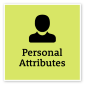 Manage SelfShow drive and motivation, an ability to self-reflect and a commitment to learningManage SelfShow drive and motivation, an ability to self-reflect and a commitment to learningAct as a professional role model for colleagues, set high personal goals and take pride in their achievementActively seek, reflect and act on feedback on own performanceTranslate negative feedback into an opportunity to improveTake the initiative and act in a decisive wayDemonstrate a strong interest in new knowledge and emerging practices relevant to the organisationAdvanced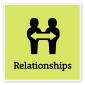 Communicate EffectivelyCommunicate clearly, actively listen to others, and respond with understanding and respectCommunicate EffectivelyCommunicate clearly, actively listen to others, and respond with understanding and respectPresent with credibility, engage diverse audiences and test levels of understandingTranslate technical and complex information clearly and concisely for diverse audiencesCreate opportunities for others to contribute to discussion and debateContribute to and promote information sharing across the organisationManage complex communications that involve understanding and responding to multiple and divergent viewpointsExplore creative ways to engage diverse audiences and communicate informationAdjust style and approach to optimise outcomesWrite fluently and persuasively in plain English and in a range of styles and formatsAdvancedWork CollaborativelyCollaborate with others and value their contributionWork CollaborativelyCollaborate with others and value their contributionEncourage a culture that recognises the value of collaborationBuild cooperation and overcome barriers to information sharing and communication across teams and unitsShare lessons learned across teams and unitsIdentify opportunities to leverage the strengths of others to solve issues and develop better processes and approaches to workActively use collaboration tools, including digital technologies, to engage diverse audiences in solving problems and improving servicesAdept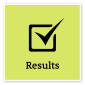 Deliver ResultsAchieve results through the efficient use of resources and a commitment to quality outcomesDeliver ResultsAchieve results through the efficient use of resources and a commitment to quality outcomesSeek and apply the expertise of key individuals to achieve organisational outcomesDrive a culture of achievement and acknowledge input from othersDetermine how outcomes will be measured and guide others on evaluation methodsInvestigate and create opportunities to enhance the achievement of organisational objectivesMake sure others understand that on-time and on-budget results are required and how overall success is definedControl business unit output to ensure government outcomes are achieved within budgetsProgress organisational priorities and ensure that resources are acquired and used effectivelyAdvancedPlan and PrioritisePlan to achieve priority outcomes and respond flexibly to changing circumstancesPlan and PrioritisePlan to achieve priority outcomes and respond flexibly to changing circumstancesUnderstand the links between the business unit, organisation and the whole-of-government agendaEnsure business plan goals are clear and appropriate and include contingency provisionsMonitor the progress of initiatives and make necessary adjustmentsAnticipate and assess the impact of changes, including government policy and economic conditions, on business plans and initiatives and respond appropriatelyConsider the implications of a wide range of complex issues and shift business priorities when necessaryUndertake planning to help the organisation transition through change initiatives, and evaluate progress and outcomes to inform future planningAdvanced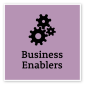 Procurement and Contract ManagementUnderstand and apply procurement processes to ensure effective purchasing and contract performanceProcurement and Contract ManagementUnderstand and apply procurement processes to ensure effective purchasing and contract performanceEnsure that employees and contractors apply government and organisational procurement and contract management policiesMonitor procurement and contract management risks and ensure that this informs contract development, management and procurement decisionsPromote effective risk management in procurementImplement effective governance arrangements to monitor provider, supplier and contractor performance against contracted deliverables and outcomesRepresent the organisation in resolving complex or sensitive disputes with providers, suppliers and contractorsAdvancedProject ManagementUnderstand and apply effective planning, coordination and control methodsProject ManagementUnderstand and apply effective planning, coordination and control methodsPrepare and review project scope and business cases for projects with multiple interdependenciesAccess key subject-matter experts’ knowledge to inform project plans and directionsDesign and implement effective stakeholder engagement and communications strategies for all project stagesMonitor project completion and implement effective and rigorous project evaluation methodologies to inform future planningDevelop effective strategies to remedy variances from project plans and minimise impactManage transitions between project stages and ensure that changes are consistent with organisational goalsParticipate in governance processes such as project steering groupsAdvanced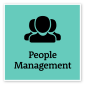 Manage and Develop PeopleEngage and motivate staff, and develop capability and potential in othersManage and Develop PeopleEngage and motivate staff, and develop capability and potential in othersDefine and clearly communicate roles, responsibilities and performance standards to achieve team outcomesAdjust performance development processes to meet the diverse abilities and needs of individuals and teamsDevelop work plans that consider capability, strengths and opportunities for developmentBe aware of the influences of bias when managing team membersSeek feedback on own management capabilities and develop strategies to address any gapsAddress and resolve team and individual performance issues, including unsatisfactory performance, in a timely and effective wayMonitor and report on team performance in line with established performance development frameworksAdeptCOMPLEMENTARY CAPABILITIESCOMPLEMENTARY CAPABILITIESCOMPLEMENTARY CAPABILITIESCOMPLEMENTARY CAPABILITIESCOMPLEMENTARY CAPABILITIESCapability group/setsCapability nameDescriptionLevel Display Resilience and CourageDisplay Resilience and CourageBe open and honest, prepared to express your views, and willing to accept and commit to changeAdeptAct with IntegrityAct with IntegrityBe ethical and professional, and uphold and promote the public sector valuesAdeptValue Diversity and InclusionValue Diversity and InclusionDemonstrate inclusive behaviour and show respect for diverse backgrounds, experiences and perspectivesIntermediateCommit to Customer ServiceCommit to Customer ServiceProvide customer-focused services in line with public sector and organisational objectivesAdeptInfluence and NegotiateInfluence and NegotiateGain consensus and commitment from others, and resolve issues and conflictsAdeptThink and Solve ProblemsThink and Solve ProblemsThink, analyse and consider the broader context to develop practical solutionsAdeptDemonstrate AccountabilityDemonstrate AccountabilityBe proactive and responsible for own actions, and adhere to legislation, policy and guidelinesAdeptFinanceFinanceUnderstand and apply financial processes to achieve value for money and minimise financial riskAdeptTechnologyTechnologyUnderstand and use available technologies to maximise efficiencies and effectivenessIntermediateInspire Direction and PurposeInspire Direction and PurposeCommunicate goals, priorities and vision, and recognise achievementsAdeptOptimise Business OutcomesOptimise Business OutcomesManage people and resources effectively to achieve public valueAdeptManage Reform and ChangeManage Reform and ChangeSupport, promote and champion change, and assist others to engage with changeAdept